Тема занятия: «Сказка про выходной день»  В. БерестовПрограммное содержание:Продолжать приучать детей слушать сказки стихотворения, эмоционально воспринимая их содержание; учить сопереживать героям, понимать их поступки; формировать личностное отношение к произведению. Продолжать работу по формированию интереса к литературному произведению, к книге. Воспитывать интонационную выразительность речи.Материал к занятию: Картинки грибов, светофора, (Пешеходный переход). Клей, кисточка ,тряпочка, машинка ,карандаши (Краски).Картинки автомобилей .Картинки персонажей которых автомобиль встретил в лесу.Предварительная работа : обсуждения с детьми как они проводят выходные дни с родителями .Словарная работа :регулировщик ,подземный переход, пешеход.Ход ЗанятияДетки добрый день .- Хотите отправиться в путешествия? - Загадывание  загадок (про машины)-Какие машины бывают? (Легковые, грузовые, спец- автомобили)-Я предлагаю отправиться в путешествия на машине. Но не простой, а грузовой.-Сегодня мы с вами отправляемся в путешествия на машине в выходной день.-Нас с вами автомобиль зовёт отправиться, с ним путешествовать.-Чтоб отправиться в путешествия надо, повторить правила дорожного движения. -Какие правила дорожного движения вы знаете? (Отгадать загадки)Игра «Светофор»Материал для каждого ребенка Светофор (закрепления цвета)Игра найди правильную картинку пешеходного перехода( 4 варианта пешеходного перехода.  Найдите правильный вариант.)Мы повторили правила. Теперь послушаете сказку .(чтения сказки)Физ минутка (чики чики)Кого встретил автомобиль на прогулке ? (на магнитной доске ставим цифру и картинку животного ) (Обсуждения каждого персонажа )Кого встретил первым? (Лося) Лось  это дикое животноеКого второго? ( Стрекозу) НасекомоеКого третьего (Пчела) НасекомоеКого четвертого  (Птицу)Какие вы молодцы справились с заданием Посмотрите, на картинку давайте поможем  найти грибы автомобилю. Сколько нашли грибов .? (2)Давайте грибы которые у вас на столе положим  автомобилю в кузов .Чтоб он грибы по дороге не потерял, давайте приклеим.Напоминаем правила пользованием клеям. Наклеить заготовки грибочков в кузов автомобиля.Раскрасить автомобиль .Вам понравилось как автомобиль провёл выходной день?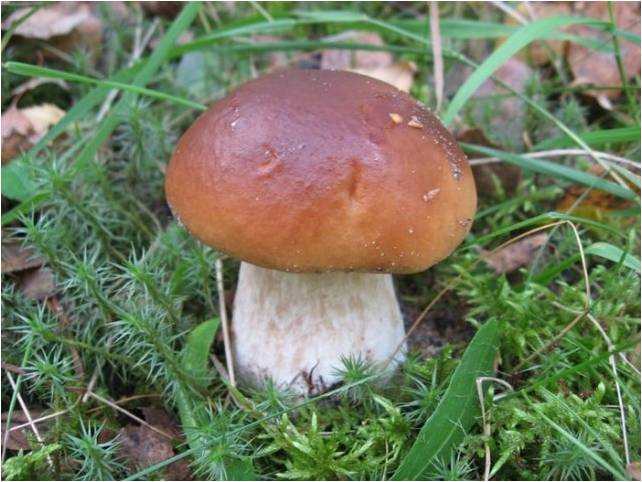 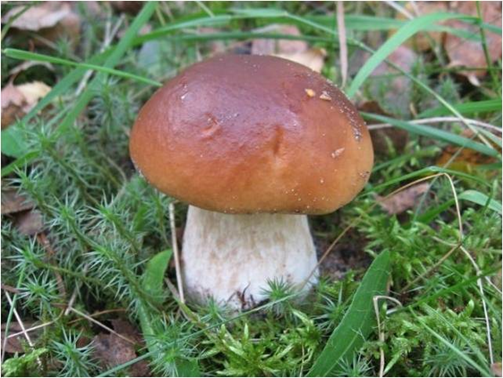 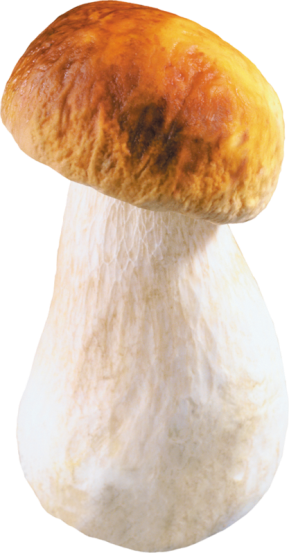 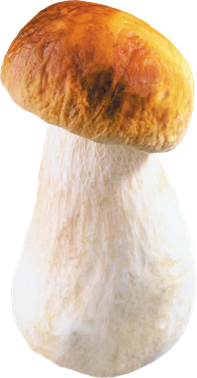 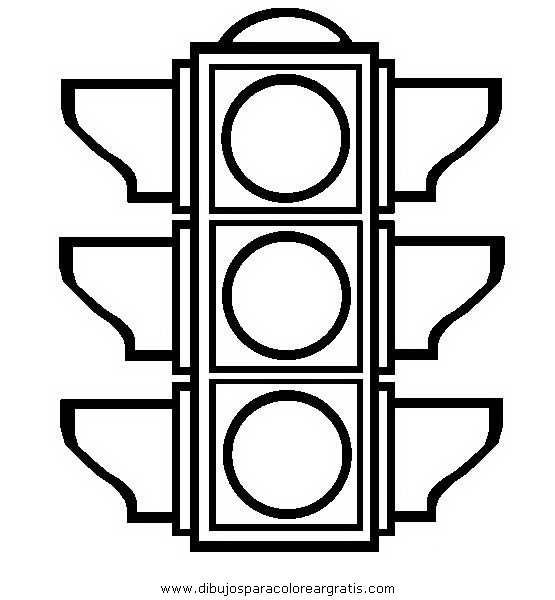 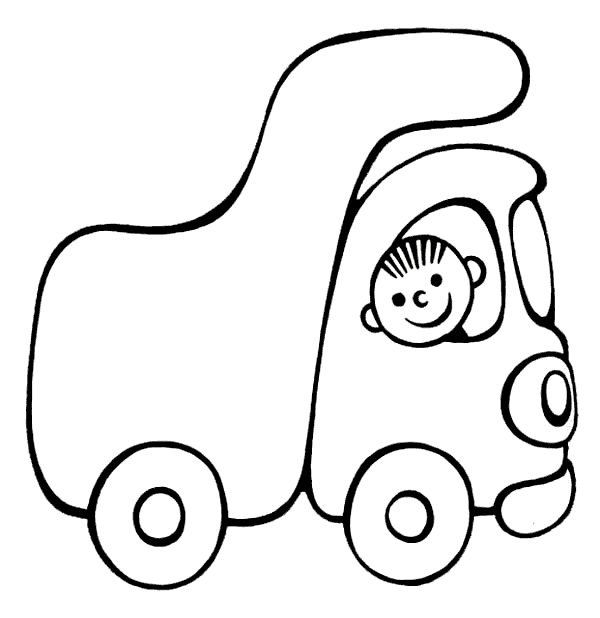 Автомобилю в выходнойХотелось отдохнуть.Под крышей душно в летний зной,И он пустился в путь.Мигнул зелёный светофор –И вот встаёт зелёный бор.Он так и манит в глубину,Зовёт к себе тайком.Автомобиль сказал: – А ну!Отправимся пешком.Через кювет перескочил,Вздохнул: – Прощай, шоссе!И сразу шины промочилВ сверкающей росе.Он дал гудок: – Дорогу мне!Позвольте мне пройти!Стоят стеной – сосна к сосне –Деревья на пути.Но тут раздвинулись они,И свет блеснул вдали,И даже кочки, даже пниВ сторонку отползли.Теперь он шёл куда хотелИ всё гудел, гудел, гудел…И вдруг ответный громкий зовИздал могучий лось,И эхо сотней  голосовНа зов отозвалосьОн лёг в траву.
А между тем
По листьям и цветам
Жуки всех марок и систем
Ползли и тут и там.
Он видел красные стволы
И слушал шум вершин,
И пахли капельки смолы
Не хуже, чем бензин.
А вот взлетела стрекоза.
Как фары, у неё глаза.
Вот свой моторчик завела,
Жужжит, кружит пчела.
Вот гусеница. Здесь она
Ползёт без трактора, одна.
(Поползай, прежде чем летать,
Коль хочешь бабочкою стать!)
И вдруг «турист»,
Дрожа как лист,
Услышал с ветки чей-то свист.
Свисток немного посвистел,
Махнул крылом и улетел.Среди берёз, среди дубов
Ходил бродяга наш
И с полным кузовом грибов
Вернулся в свой гараж.
И, отдохнув среди полей,
В лесах набравшись сил,
Теперь он бегал веселей
И лучше тормозил.